Внесены изменения в примечания к статьям 201 (злоупотребление полномочиями) и 285 (злоупотребление должностными полномочиями) Уголовного кодекса Российской Федерации.Ситуацию комментирует прокурор Исаклинского района Самарской области  Павел Грибов.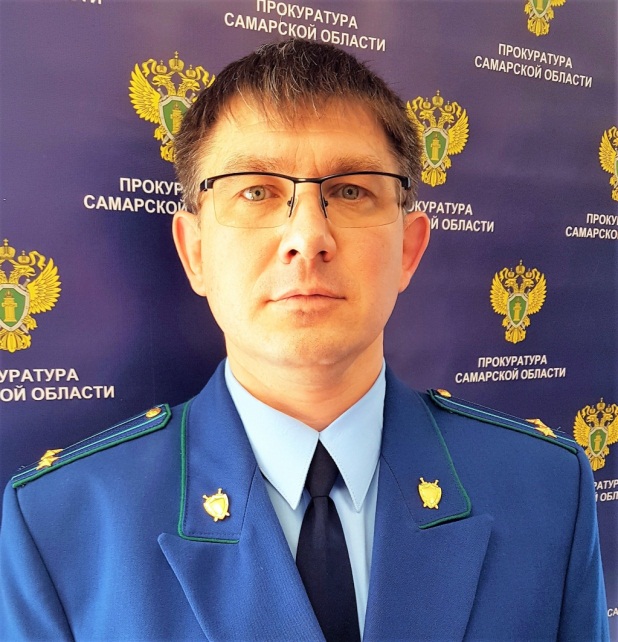 В частности, в пункт 1 примечания к статье 285 Уголовного кодекса Российской Федерации внесены поправки, касающиеся определения понятия «должностных лиц», которые указаны в статьях главы 30 Уголовного кодекса Российской Федерации (преступления против государственной власти, интересов государственной службы и службы в органах местного самоуправления).Согласно новым изменениям, должностными лицами в статьях главы 30 Уголовного кодекса Российской Федерации признаются лица, постоянно, временно или по специальному полномочию осуществляющие функции представителя власти либо выполняющие организационно-распорядительные, административно-хозяйственные функции в государственных органах, органах местного самоуправления, государственных и муниципальных учреждениях, государственных внебюджетных фондах, государственных корпорациях, государственных компаниях, публично-правовых компаниях, на государственных и муниципальных унитарных предприятиях, в хозяйственных обществах, в высшем органе управления которых Российская Федерация, субъект Российской Федерации или муниципальное образование имеет право прямо или косвенно (через подконтрольных им лиц) распоряжаться более чем пятьюдесятью процентами голосов либо в которых Российская Федерация, субъект Российской Федерации или муниципальное образование имеет право назначать (избирать) единоличный исполнительный орган и (или) более пятидесяти процентов состава коллегиального органа управления, в акционерных обществах, в отношении которых используется специальное право на участие Российской Федерации, субъектов Российской Федерации или муниципальных образований в управлении такими акционерными обществами ("золотая акция"), а также в Вооруженных Силах Российской Федерации, других войсках и воинских формированиях Российской Федерации.Изменения, внесенные в примечание к статье 201 Уголовного кодекса Российской Федерации, касаются определения понятия лица, выполняющего управленческие функции в коммерческой или иной организации.Так, выполняющими управленческие функции в коммерческой или иной организации, за исключением организаций, указанных в пункте 1 примечаний к статье 285 Уголовного кодекса Российской Федерации, либо в некоммерческой организации, не являющейся государственным органом, органом местного самоуправления либо государственным или муниципальным учреждением, признается лицо, выполняющее функции единоличного исполнительного органа либо члена совета директоров или иного коллегиального исполнительного органа, или лицо, постоянно, временно либо по специальному полномочию выполняющее организационно-распорядительные или административно-хозяйственные функции в этих организациях.Указанные изменения вступили в законную силу 7 марта 2021 года.21.05.2021